Part 1: Discussion Philo Explain why Kant was a "deontological ethicist" and his problems with the difficulty of teleological or consequential ethics, explaining in depth and in detail:
A. Kant's Categorical Imperative giving focus to Kant's intention with the term "Categorical" and "Imperative."
B. Kant's differentiation between hypothetical imperatives and categorical imperatives.
C. Kant's contention that consequential ethics is problematic.
D. Kant's incorporation of the role of "motive" into his ethical paradigm.
E. Kant's problem/argument with the "If/Then" statements.
F. Two weaknesses of Kantian ethics.Part 2: Quiz 4 (online) You notice:When you choose answer T or F. Then choose “Check”. You will do not edit answer again. To finish all question, you must click “Submit”.You should choose the following way:When you choose answer T or F. Do not choose “Check”. You can edit answer again. At “ Quiz navigation” on upper right corner, you can view forward or backward question. To finish all question, you must click “Finish attempt” and then “Submit ”.  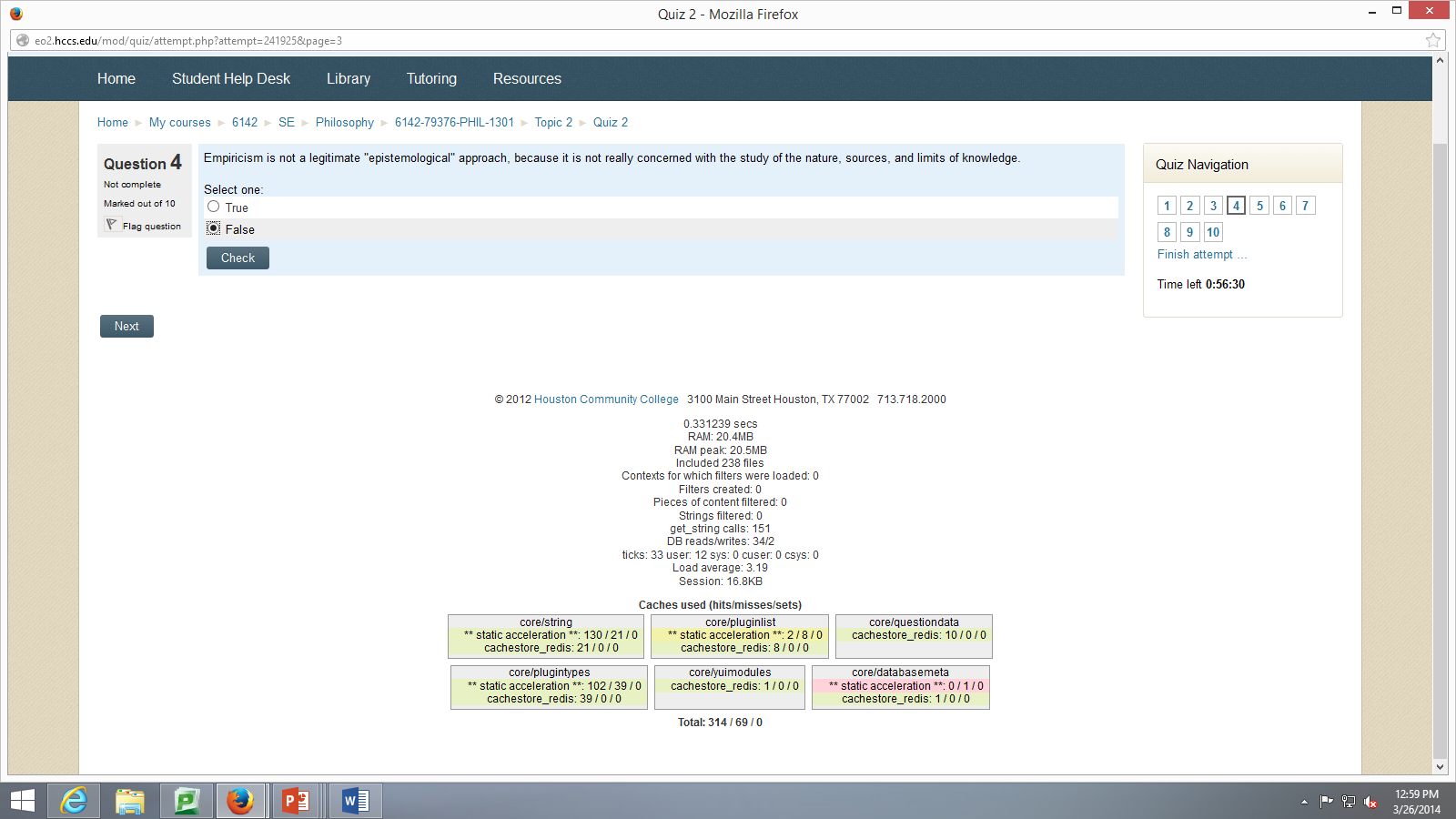 